PARTNER BRIEFING SHEET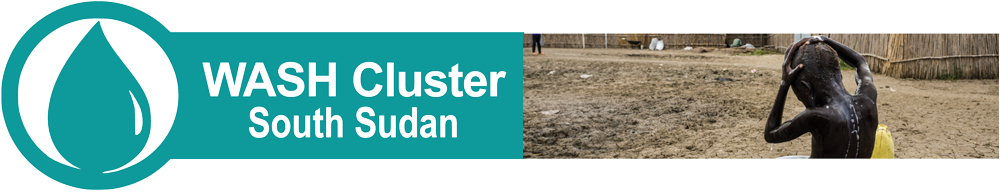 0. Partner BriefingsPartners are welcome for induction briefings at the WASH Cluster office in UNICEF in Juba (see address here) onThursdays from 10AM to 12PM. Kindly make sure you notify the team beforehand. at: wash.information@gmail.com 1. How do I get on the WASH Cluster mailing list?Subscribe to the main WASH Cluster Partner Contact list by clicking HEREIf relevant you can also ask to be added to one of the groups below writing directly to: wash.information@gmail.comList of the South Sudan WASH Cluster sub-groups:Terms of Reference (ToR) available in the annexes of the Strategic Operational Framework (SOF)     2. How do I find contact details of others?You can access the main contact list of existing members and partners of the Cluster here: https://goo.gl/EapZyE3. Where can I find Maps, Meeting calendar, Minutes, Sitreps, assessment reports?All the key information of the Cluster is available on the WASH cluster South Sudan website:https://www.humanitarianresponse.info/en/operations/south-sudan/water-sanitation-hygieneYou will find additional information for partners on the WASH Cluster full share drive here: https://drive.google.com/drive/folders/1b_A88cPnPT0lXYgvK78kJiVzo85UpnBh?usp=sharingYou can also request access for uploading information directly to: wash.information@gmail.com4. How can I find where WASH partners are working?You can find out where other partners are working on the operational presence map produced monthly. Access to the folder here: https://goo.gl/8FHjN3You can also query and download the latest 5W data (Who does What Where When and for Whom) here: https://goo.gl/AKrLhY5. What are the core documents of the Cluster?The core documents of the Cluster are the following; the Strategic Operating Framework, the Humanitarian Response Plan WASH section, the Humanitarian Needs Overview for WASH, the Core Pipeline Toolkit and the EP&R Strategy. You can access all these core documents here: https://goo.gl/qWvgyN6. How do I know when and where the next Cluster meetings take place?WASH Cluster monthly meeting (forum open to all partners) per default each last Friday of the month from 10:00 am – 11:00 am at OCHA Office – Juba, you can access the calendar of events here: https://goo.gl/sMJgLL In order to see all Cluster and Inter Agency Events for South Sudan click here:https://goo.gl/VHn9Y37. Where can I find additional information?Useful additional links: South Sudan on ReliefWeb  Global WASH Cluster Website    Cluster team contactsWASH Cluster core groups open to the elected members only:Strategic Advisory Group (SAG)  for middle/long-term strategic issuesEmergency Preparedness and Response (EP&R) Working Group for mobile teams deploymentsSteering Committee (SC) = “SAG + EP&R + 2 donors” for operational and structural short-term issuesWASH Cluster Technical Working Group (TWiG) open to all interested and active members:Accountability for Affected Population (AAP) TWiGAAP / Gender Based Violence (GBV) sub TWiGCholera Technical TWiGUrban WASH TWiGMonitoring and Evaluation (M&E) TWiGDrilling/Boreholes/Handpumps (DBH) TWiGFrederic Patigny UNICEFWASH Cluster Coordinatorfpatigny@unicef.org      +211 (0) 920 873 960 (Mobile)Rana Sarmad SardarNRCWASH Cluster Coordinatorsarmad.sardar@nrc.no+211 (0) 922 761 673 (Mobile)Olivia PearsonWASH Cluster IMSUNICEFInformation Managerwash.information@gmail.com